ПРИКАЗ № 31-О« 05 »  мая  2017 г.О внесении изменений в Приказ от 01.12.2016 г. №130-О«О порядке применения бюджетной классификации Российской Федерации в части, относящейся к бюджету муниципального образования «Город Майкоп»В соответствии с абзацем 5 пункта 4 статьи 21 Бюджетного кодекса Российской Федерации  п р и к а з ы в а ю:Внести в приложение №3 к приказу Финансового управления администрации муниципального образования «Город Майкоп» от 01.12.2016г. №130-О «О порядке применения бюджетной классификации Российской Федерации в части, относящейся к бюджету муниципального образования «Город Майкоп» следующие изменения:после строки:добавить строку:после строки:добавить строку:после строки:добавить строку: после строки:добавить строку:после строки:добавить строку:после строки:добавить строку:строку:изложить в новой редакции:Настоящий Приказ вступает в силу с момента его подписания. Начальнику отдела прогнозирования и анализа расходов бюджета (Гончаровой С.Ю.) разместить настоящий Приказ на официальном сайте Администрации МО «Город Майкоп» (http://www.maikop.ru).Контроль за исполнением настоящего Приказа возложить на заместителя руководителя Ялину Л.В.РуководительФинансового управления                                          В. Н. ОрловАдминистрация муниципального образования «Город Майкоп»Республики АдыгеяФИНАНСОВОЕ УПРАВЛЕНИЕ385000, г. Майкоп, ул. Краснооктябрьская, 21тел. 52-31-58,  e-mail: fdmra@maikop.ru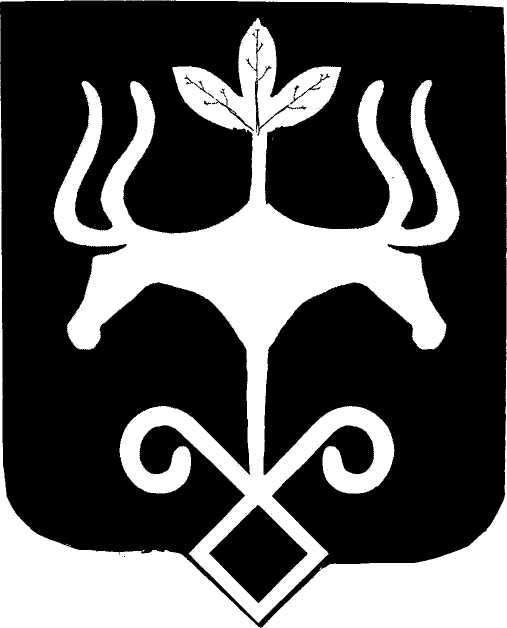 Адыгэ РеспубликэмМуниципальнэ образованиеу «Къалэу Мыекъуапэ» и АдминистрациеИФИНАНСОВЭ ИУПРАВЛЕНИЕ385000, къ. Мыекъуапэ,  ур. Краснооктябрьскэр, 21тел. 52-31-58,  e-mail: fdmra@maikop.ruL0203Субсидии на мероприятия подпрограммы «Обеспечение жильем молодых семей» федеральной целевой программы «Жилище» на 2015 - 2020 годы (предоставление социальной выплаты на приобретение (строительство) жилого помещения за счет средств местного бюджета)По данному направлению расходов отражаются расходы в рамках основного мероприятия «Предоставление социальных выплат молодым семьям» программы «Обеспечение жильем молодых семей на 2016-2019 годы»08 0 01 00000L0270Расходы на мероприятия государственной программы Российской Федерации «Доступная среда» на 2011 - 2020 годы По данному направлению расходов отражаются расходы в рамках основного мероприятия «Реализация положений действующих технических регламентов, национальных стандартов Российской Федерации, сводных правил, строительных норм и правил Российской Федерации, инструкций и рекомендаций, иных нормативных документов, устанавливающих требования по обеспечению доступности зданий и сооружений для инвалидов и других маломобильных групп населения» программы «Доступная среда на 2016-2019 годы»07 0 01 00000S0000Расходы местного бюджета в целях софинансирования республиканского бюджета (без соответствующего софинансирования из федерального бюджета) S0210Расходы на обеспечение инженерной инфраструктурой земельных участков, выделяемых семьям, имеющим трех и более детейПо данному направлению расходов отражаются расходы в рамках основного мероприятия «Развитие и содержание объектов коммунального хозяйства» подпрограммы «Развитие жилищно-коммунального хозяйства» муниципальной программы «Развитие жилищно-коммунального, дорожного  хозяйства и благоустройства в муниципальном образовании «Город Майкоп» на 2016-2019 годы»28 2 02 00000S0214Расходы на обеспечение инженерной инфраструктурой земельных участков, выделяемых семьям, имеющим трех и более детей (создание инженерной инфраструктуры на земельных участках, расположенных по адресу: город Майкоп, улица Низпоташная (Электроснабжение) за счет средств республиканского бюджета)По данному направлению расходов отражаются расходы в рамках основного мероприятия «Развитие и содержание объектов коммунального хозяйства» подпрограммы «Развитие жилищно-коммунального хозяйства» муниципальной программы «Развитие жилищно-коммунального, дорожного  хозяйства и благоустройства в муниципальном образовании «Город Майкоп» на 2016-2019 годы»28 2 02 00000S0280Расходы на строительство (реконструкцию), капитальный ремонт и ремонт автомобильных дорог общего пользования местного значения По данному направлению расходов отражаются расходы в рамках основного мероприятия «Капитальный ремонт, ремонт и содержание улично-дорожной сети на территории муниципального образования «Город Майкоп» подпрограммы «Развитие дорожного хозяйства и благоустройства территорий МО «Город Майкоп» муниципальной программы «Развитие жилищно-коммунального, дорожного  хозяйства и благоустройства в муниципальном образовании «Город Майкоп» на 2016-2019 годы»28 1 01 00000S0280Расходы на строительство (реконструкцию), капитальный ремонт и ремонт автомобильных дорог общего пользования местного значения По данному направлению расходов отражаются расходы в рамках основного мероприятия «Дорожный фонд» подпрограммы «Развитие дорожного хозяйства и благоустройства территорий МО «Город Майкоп» муниципальной программы «Развитие жилищно-коммунального, дорожного  хозяйства и благоустройства в муниципальном образовании «Город Майкоп» на 2016-2019 годы»28 1 03 00000S0332Эксплуатация технических средств (за счет средств местного бюджета)По данному направлению расходов отражаются расходы в рамках основного мероприятия «Содержание комплекса АПК «Безопасный город» подпрограммы «Построение (развитие) аппаратно-программного комплекса «Безопасный город» на территории муниципального образования «Город Майкоп» на 2016-2020 годы» муниципальной программы «Защита населения и территорий от чрезвычайных ситуаций, обеспечение пожарной безопасности и безопасности людей на водных объектах на территории муниципального образования «Город Майкоп» на 2016 - 2020 годы»04 3 02 00000S0340Эксплуатация технических средств (обеспечение предпочтовых и почтовых расходов)По данному направлению расходов отражаются расходы в рамках основного мероприятия «Содержание комплекса АПК «Безопасный город» подпрограммы «Построение (развитие) аппаратно-программного комплекса «Безопасный город» на территории муниципального образования «Город Майкоп» на 2016-2020 годы» муниципальной программы «Защита населения и территорий от чрезвычайных ситуаций, обеспечение пожарной безопасности и безопасности людей на водных объектах на территории муниципального образования «Город Майкоп» на 2016 - 2020 годы»04 3 02 00000S0343Эксплуатация технических средств (обеспечение предпочтовых и почтовых расходов) (за счет средств республиканского бюджета)По данному направлению расходов отражаются расходы в рамках основного мероприятия «Содержание комплекса АПК «Безопасный город» подпрограммы «Построение (развитие) аппаратно-программного комплекса «Безопасный город» на территории муниципального образования «Город Майкоп» на 2016-2020 годы» муниципальной программы «Защита населения и территорий от чрезвычайных ситуаций, обеспечение пожарной безопасности и безопасности людей на водных объектах на территории муниципального образования «Город Майкоп» на 2016 - 2020 годы»04 3 02 00000S0360Расходы на мероприятия по совершенствованию системы организации дорожного движения По данному направлению расходов отражаются расходы в рамках основного мероприятия «Совершенствование организации дорожного движения» муниципальной программы «Обеспечение безопасности дорожного движения в муниципальном образовании «Город Майкоп« на 2016-2019 годы»14 0 01 00000S0382Реконструкция недостроенного бассейна муниципального бюджетного образовательного учреждения "Эколого-биологический лицей №35" под спортивный и актовый залы (за счет средств местного бюджета)По данному направлению расходов отражаются расходы в рамках основного мероприятия «Развитие инфраструктуры системы  начального общего, основного общего, среднего общего образования» подпрограммы «Развитие системы начального общего, основного общего, среднего общего образования» муниципальной программы «Развитие системы образования муниципального образования «Город Майкоп» на 2016 - 2019 годы»15 2 02 00000S0390Расходы на строительство (реконструкцию) автомобильных дорог общего пользования местного значенияПо данному направлению расходов отражаются расходы в рамках основного мероприятия «Дорожный фонд» подпрограммы «Развитие дорожного хозяйства и благоустройства территорий МО «Город Майкоп» муниципальной программы «Развитие жилищно-коммунального, дорожного  хозяйства и благоустройства в муниципальном образовании «Город Майкоп» на 2016-2019 годы»28 1 03 00000S0111Расходы на обеспечение отдыха и оздоровления детей в оздоровительных лагерях с дневным пребыванием детей на базе образовательных организаций (за счет средств республиканского бюджета)По данному направлению расходов отражаются расходы в рамках основного мероприятия «Сохранение и укрепление здоровья обучающихся» подпрограммы «Развитие системы начального общего, основного общего, среднего общего образования» муниципальной программы «Развитие системы образования муниципального образования «Город Майкоп» на 2016 - 2019 годы»15 2 04 0000060110Расходы на обеспечение отдыха и оздоровления детей в оздоровительных лагерях с дневным пребыванием детей на базе образовательных организаций (за счет средств республиканского бюджета)По данному направлению расходов отражаются расходы в рамках основного мероприятия «Сохранение и укрепление здоровья обучающихся» подпрограммы «Развитие системы начального общего, основного общего, среднего общего образования» муниципальной программы «Развитие системы образования муниципального образования «Город Майкоп» на 2016 - 2019 годы»15 2 04 00000